BoliviaBoliviaBoliviaAugust 2030August 2030August 2030August 2030SundayMondayTuesdayWednesdayThursdayFridaySaturday123Agrarian Reform Day45678910Independence Day111213141516171819202122232425262728293031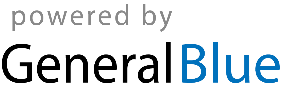 